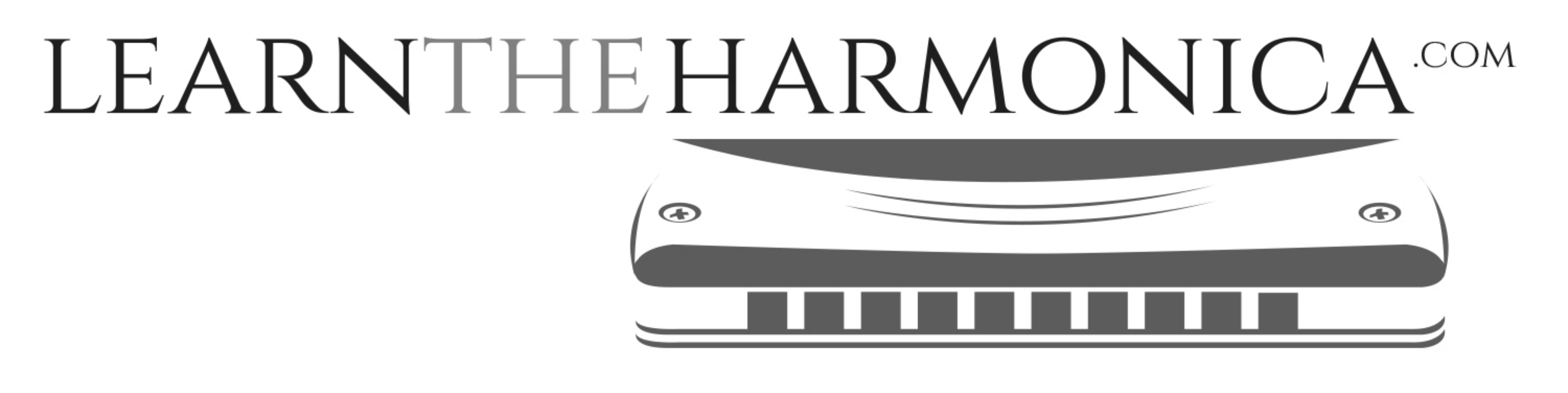 Walter’s Boogie (Big Walter Horton)Tabbed for diatonic harmonica by Liam WardSong key: E (A harp in 2nd position)Intro:-3/-4  (flutter)   -5 (flutter)-4  (flutter)   -5 (flutter)6 (flutter)      -7 (flutter)9  -9  -8  -9 -8  -7  -6   6 -5  -4  -3Verse 1A: -3/-123    -5  (-1234)   5   (1234)   -4  (-123)B: -3/-123    -5  (-1234)   5   (1234)   -4  (-123)C: -3/-123    -5     -3/-123    -5    D: -3/-123    -5 -4  -5      5  4   5    -4E: -2//  -2       -3/  -2  -3/        -3//  -2  -3//       3   2   3   3   2   3F:  -3/  -2  -3/        -3//  -2  -3//       3   2   3   -3/  -2  -3/        G: -2-5 -4 -5   5 4 5    -4H: (-123) -3/→ -123   -5  (-1234)   5  (1234)   -4 (-1234)   5I: -1 -1  -2/ -2  -4  (-1234) 12344  (1234)   J: 1  1    2  2   -2  -3/  -2   -2//  -1 K: -123-2   -1 -1    1   (-123)  -2  (123)    -1 -1 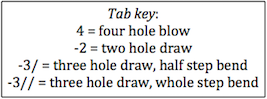 